§3637.  Apportionment of appropriationSubject to the provisions of article VII, the interstate board shall first apply against such appropriation any income to which the interstate district is entitled, and shall then apportion the balance among the member districts in accordance with one of the following formulas as determined by the articles of agreement as amended from time to time:  [PL 1981, c. 693, §§5, 8 (NEW).]1.  Taxable property.  All of such balance to be apportioned on the basis of the ratio that the fair market value of the taxable property in each member district bears to that of the entire interstate district; or[PL 1981, c. 693, §§5, 8 (NEW).]2.  Resident membership.  All of such balance to be apportioned on the basis that the average daily resident membership for the preceding fiscal year of each member district bears to that of the average daily resident membership of the entire interstate school district; or[PL 1981, c. 693, §§5, 8 (NEW).]3.  Combined formula.  A formula based on any combination of the foregoing factors.  The term "fair market value of taxable property" shall mean the last locally assessed valuation of a member district in New Hampshire, as last equalized by the New Hampshire state tax commission.The term "fair market value of taxable property" shall mean the equalized grand list of a Maine member district, as determined by the Maine Bureau of Revenue Services.Such assessed valuation and grand list may be further adjusted, by elimination of certain types of taxable property from one or the other or otherwise, in accordance with the articles of agreement, in order that the fair market value of taxable property in each state shall be comparable."Average daily resident membership" of the interstate district in the first instance shall be the sum of the average daily resident membership of the member districts in the grades involved for the preceding fiscal year where no students were enrolled in the interstate district schools for such preceding fiscal year.[PL 1981, c. 693, §§5, 8 (NEW); PL 1997, c. 526, §14 (AMD).]SECTION HISTORYPL 1981, c. 693, §§5,8 (NEW). PL 1997, c. 526, §14 (AMD). The State of Maine claims a copyright in its codified statutes. If you intend to republish this material, we require that you include the following disclaimer in your publication:All copyrights and other rights to statutory text are reserved by the State of Maine. The text included in this publication reflects changes made through the First Regular and First Special Session of the 131st Maine Legislature and is current through November 1, 2023
                    . The text is subject to change without notice. It is a version that has not been officially certified by the Secretary of State. Refer to the Maine Revised Statutes Annotated and supplements for certified text.
                The Office of the Revisor of Statutes also requests that you send us one copy of any statutory publication you may produce. Our goal is not to restrict publishing activity, but to keep track of who is publishing what, to identify any needless duplication and to preserve the State's copyright rights.PLEASE NOTE: The Revisor's Office cannot perform research for or provide legal advice or interpretation of Maine law to the public. If you need legal assistance, please contact a qualified attorney.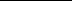 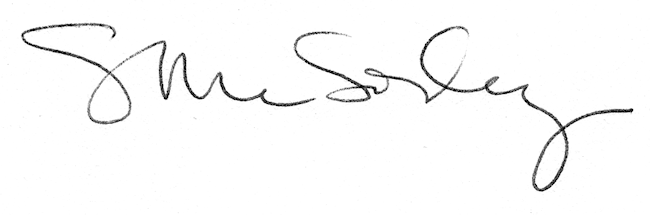 